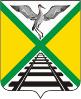 Администрация городского поселения «Забайкальское» муниципального района"Забайкальский район"ПОСТАНОВЛЕНИЕ«25» декабря 2020 года								       № 249пгт. ЗабайкальскО внесении изменений в Положение по оплате труда работников  муниципального учреждения «Спортсервис», финансируемых из бюджета городского поселения «Забайкальское»   В целях приведения нормативного правового акта в соответствии с действующим законодательством, руководствуясь Постановлением от 30.06.2014 года № 382 «О базовых окладах (базовых должностных окладах), базовых ставках заработной платы по профессионально-квалификационным группам работников государственных учреждений Забайкальского края» (с изменениями, внесенными постановлениями Правительства Забайкальского края от 03 октября 2014 года № 565, от 03 апреля 2015 года № 130, от 25 августа 2015 года № 418, от 16 мая 2016 года № 193, от 20 марта 2018 года № 92, от 20 ноября 2018 года № 472), руководствуясь Уставом городского поселения «Забайкальское», на основании акта проверки Администрации городского поселения «Забайкальское» от 05.06.2020 года, Постановляю:1. Внести изменения в Положение по оплате труда работников муниципального учреждения «Спортсервис», финансируемых из бюджета городского поселения «Забайкальское»;1.1. Пункт 14 раздела IV «Прочие выплаты» читать в следующей редакции: «Размер материальной помощи устанавливается Руководителем Учреждения.Выплачивать материальную помощь к отпуску:- административно-управленческому персоналу в размере двух должностных окладов с учетом районного регулирования и с учетом 30% за стаж работы в Забайкальском крае по личному заявлению работника; - профессиональной квалификационной группе « Общеотраслевые профессии служащих третьего уровня» в размере одного должностного оклада с учетом районного регулирования и с учетом 30% за стаж работы в Забайкальском крае по личному заявлению работника;- профессиональной квалификационной группе должностей работников физической культуры и спорта второго уровня в размере одного должностного оклада с учетом районного регулирования и с учетом 30% за стаж работы в Забайкальском крае по личному заявлению работника; - профессиональной квалификационной группе «Общеотраслевые профессии рабочих первого уровня» не менее 3000 рублей по личному заявлению работника».1.2 Пункт 16 раздела IV «Прочие выплаты» читать в следующей редакции: «Материальная помощь выплачивается из средств, выделенных из бюджета на стимулирование труда работников, а также из средств, полученных от приносящей доход деятельности».1.3 Пункт 9.3 раздела II «Порядок и условия оплаты и стимулирования труда» читать в следующей редакции:«Работникам учреждения за работу в особых условиях или условиях, отклоняющихся от нормальных, могут устанавливаться следующие компенсационные надбавки:-за совмещение профессий (должностей);-за расширение зон обслуживания; -за увеличение объема работы или исполнение обязанностей временно отсутствующего работника без освобождения от работы, определенной трудовым договором;-за работу в ночное время;-за сверхурочную работу;-за работу в выходные и нерабочие праздничные дни;-за разъездной характер работы;-районный коэффициент, коэффициент за работу в пустынных и безводных местностях, коэффициент за работу в высокогорных районах, процентная надбавка за стаж работы в районах Крайнего Севера и приравненных к ним местностях, в южных районах Дальнего Востока, Красноярского края, Иркутской и Читинской областей, Республики Бурятия, в Республике Хакасия».2. Дополнить Положение по оплате труда МУ «Спортсервис» Приложением № 2 «Размеры должностных окладов работников учреждений, за исключением руководителя, его заместителей, главного бухгалтера»Глава городского поселения «Забайкальское»                    О.Г. ЕрмолинПриложение № 2к Положению об оплате труда работников УчрежденияРазмеры должностных окладов работников учреждений, за исключением руководителя, его заместителей, главного бухгалтера* При присвоении другого квалификационного разряда в соответствии с Единым квалификационным справочником работ и профессий рабочих, предполагающего переход профессии в следующий квалификационный уровень, базовый оклад устанавливается в соответствии с новым квалификационным уровнем.__________________________Квалификационные уровни/ должности профессорско-преподавательского состава, отнесенные к квалификационным уровнямДолжности, отнесенные к квалификационным уровнямРазмер должностного оклада, рублейПрофессиональная квалификационная группа                                     «Общеотраслевых профессий рабочих»Профессиональная квалификационная группа                                     «Общеотраслевых профессий рабочих»Профессиональная квалификационная группа                                     «Общеотраслевых профессий рабочих»Профессиональная квалификационная группа «Общеотраслевых профессий рабочих первого уровня»Профессиональная квалификационная группа «Общеотраслевых профессий рабочих первого уровня»Профессиональная квалификационная группа «Общеотраслевых профессий рабочих первого уровня»1 квалификационный уровеньПрофессии рабочих, по которым предусмотрено присвоение 1, 2 квалификационных разрядов в соответствии с Единым квалификационным справочником работ и профессий рабочих: кассир; сторож; сторож (вахтер); уборщик  служебных помещений; хлораторщик; слесарь-сантехник4920Профессиональная квалификационная группа «Общеотраслевые должности служащих третьего уровня»Профессиональная квалификационная группа «Общеотраслевые должности служащих третьего уровня»Профессиональная квалификационная группа «Общеотраслевые должности служащих третьего уровня»1 квалификационный уровеньБухгалтер I категории-кассир; специалист по охране труда7090Профессиональная квалификационная группа должностей работников физической культуры и спортаПрофессиональная квалификационная группа должностей работников физической культуры и спортаПрофессиональная квалификационная группа должностей работников физической культуры и спорта1 квалификационный уровеньИнструктор по спорту6047